KONTRAKTSKJEMADette skjema er for barn som skal på fritidsaktiviteter i SFO tiden, gå hjem selv eller ha andre fast avtaler.Trenger ikke leveres dersom barnet blir hentet eller ikke har noe aktiviteter SFO skal følge opp.Gjelder for hele SFO perioden.Hvis det blir nye tidspunkt på fritidsaktivitetene, må dere sende nytt skjema. Husk å holde SFO oppdatert, slik at våre lister blir korrekte. Vi forholder oss til siste leverte skjema.NAVN PÅ BARNET:MITT BARN SKAL GÅ HJEM SELV: (SKRIV KLOKKESLETT)ANDRE FRITIDSAKTIVITETER I SFO-TIDEN: (SKRIV KLOKKESLETT)LEVERES PÅ MAIL  goril.kipperberg@strand.kommune.no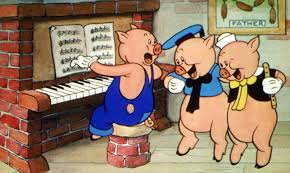 MANDAGTIRSDAGONSDAGTORSDAGFREDAGMANDAGTIRSDAGONSDAGTORSDAGFREDAG